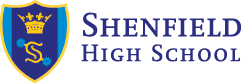 Annual Report to Governing Body on Safeguarding Children Date: July 2018Shenfield High SchoolThis report is for the period September 2017 to June 2018NB Details of this information are confidential – names and specific circumstances cannot be discussed.Author: Jenny Comerford, Deputy Headteacher:  Student Support and Wellbeing.Designated Safeguarding Lead (specialism – Child Sexual Exploitation Champion): Jenny Comerford, DJ Barron & Advanced CSE trained – Jamie RiggDesignated Safeguarding Lead (specialism – self harming and anxiety issues): Julie PitkinDesignated Safeguarding Lead (specialism –e-safety): DJ BarronDesignated Safeguarding Lead (specialism – behaviour anti bullying): Jamie RiggDesignated Safeguarding Lead (specialism – WRAP – PREVENT) – Jenny Comerford, DJ Barron, Jamie RiggDesignated Safeguarding Lead (specialism – Domestic Abuse) – Jenny Comerford & Julie PitkinNominated Safeguarding Governor: Jane SwettenhamSummary of Safeguarding Training:Our safeguarding policy and statutory requirements:Designated Safeguarding Leads must undertake training consistent with Essex Safeguarding Children Guidelines. Training must be updated every 2 years, and continuously as required.  We fulfil these requirements by attending triennially Essex Safeguarding Board network meetings.Teaching and other staff have training updated every year in the September INSET and catch up/inductions sessions.  There have also been 4 safeguarding newsletters with information about current updates, and further opportunities for online training.The Headteacher, members of SLT and selected Governors remain Safer Recruitment Training and Accredited.Those who have completed training must have evidence that training is completed and up to date. When training is completed provide certificate/copies for K. Whordley to keep.  If course is not certificated seek evidence form the provider that it has been completed.Names of those who have undertaken training in safe recruitment/further training for Governors: Additional training undertaken by Designated Safeguarding Leads (e.g. Essex Safeguarding Children’s Board courses):DJB and JCO have attended CSE champions Forums – September 17 & February 18DJB and JCO have attended Child exploitation conference March 18JCO and JPI attended Enhanced awareness training – Domestic abuse May 18JCO has attended LAC designated teacher training – Bexley Sept 17, Havering Jan 18 and Essex June 18JCO attended the ESCB annual conference. April 18ESCB Advanced CSE training – JR May 18JCO also safeguarding Governor for CSS provision for Essex Mid – meetings are termly and specific safeguarding visits are termly.Essex Safeguarding network meetings JCO, JPI, DBA & JRI – October 2017, March 2018 and June 2018.Weekly Update bulletin – Andrew Hall – safeguarding consultant and Essex ESCB bulletin and Virtual School bulletin.CSE awareness  ESCB – XKMSuicide grief management – JCO, ZSL and XKMCiN conference training and actual meeting attendance – XKM, XJE, XGD, JPI, JCO and XSMMental Health First Aid – XJE, XGD, ZSL, XAWCP conference training – GD Nov 2017Brentwood Safeguarding forum – Once every half term – chaired by JCO.JCO, JRI and DJB updated WRAP training in September 2017.Anti-terrorist planning for trips and visits –JCO attended update September 2017.Risk Avert training – XKM Sept 17Lesley Hollingsworth SRE (Sex and Relationships) September 17. Linda Jones and Clare Fearn have attended two Attendance matters workshops.CSS positive referral panel – JRI March 18EVC training – DBA – Feb 2018First Aid at work – XKL, XCD, ATA, DBA, XMHAdministering medications in school June 2018 – XCD and XKLDiabetes specific – XKL, XMHESCB Safeguarding assembly – ZSL – June 2018Level 2 safeguarding – ZSL April 2018Safeguarding events/training/education for students/parentsHow we do safeguarding at SHS – all yearsE safety assemblies – all years.Attendance matters – all yearsGaming Addiction – Y9 & y10Sexting – Y7 and Y8Risk Avert Workshop – Y8, followed by small group work and individual work from the Children’s SocietyFree2B – raising self-esteem & body image – targeted small group work Y7Go Girls – self-esteem - targeted small group work Y7 and y10Goodman project – making the right choices as a young man - targeted small group work Y8 and Y9Barnardo’s – Risk taking girls - targeted small group work Y7 & y8Anti - stress workshop - targeted small group work Y11, 12 & 13Fire safety (Fire service) y7 – Y8Road Awareness workshop Y7‘Dead End’ – new driver safety y11Safer Driving Y12 – Y13Chelsea’s choice – CSE awareness – Whole year group – Y9 and Y10Two Johns – E safety awareness Y7 and Y8Safeguarding articles in parent newsletters signposting; Information about spotting signs and symptoms of belonging to gangs, county lines, mental health and wellbeing apps and websites recommended, social media use – focus on live streaming, advice on buying ‘SART toys’, attendance matters, CSE and explanation of ‘Chelsea’s Choice’, anti-radicalisation, medication information. In addition, DBA writes e safety newsletters and VLOG/live streams about e safety matters, which are distributed via our Twitter link.Policies and other documents relating to safeguardingStudents monitored by our Safeguarding Team:5 year trend:Number of referrals made to Social care and case not yet closed or moved onto plan (June 2018): Categories for referral:Report compiled by Jenny ComerfordJune 2018StaffTypeNo.Initial Y/NProviderRefresher Y/NDesignated officer (s)Statutory DSL4YECSBYHeadteacher &  HR& all of SLTSafer recruitment online2YNSCLYNominated governorGovernor safeguardingTraining.1yGovernor servicesYGoverning bodyUpdate SHS CP trainingAllJCOUpdate training completed 2017Teaching staffUpdate SHS CP training.Safeguarding CPD portfolios completed.& LGBTQ+ whole staff training.AllYJCO – NB analysis has led topics of safeguarding newslettersOn-goingMid-day supervisors/catering staff/cleaning staffUpdate SHS CP trainingAllYJCOOn-goingSupport staff including site teamUpdate SHS CP training & LGBTQ+ whole staff training.AllYJCOOn-goinginvigilatorsUpdate SHS CP training AllY JCOOn-goingPeripatetic(s)Update SHS CP training All Y JCOOn-goingFootball coaching staffUpdate SHS CP training All  Y JCOOn-going6th form Peer mentorsUpdate SHS CP training30YJCOOctober 2017SHS Safeguarding BoardUpdate training/information on all safeguarding issues13YJCO, JPI, JRI, DBA, ACO,  XJE, XKM, XSM, XGD, XCR, XKL, XLJ, ZSLWeeklyNameProvider of training e.g. NCSL, LA, CWDC, otherHeadteacher and HR managerC.Herman, K.WhordleyNCSLSLTJ.Comerford, R. Drew, A.Cooke, T.Taylor, J.Martin, D. Barron, B.Clifford, J.Sands, S.RobertsNSPCC/Virtual SchoolGovernorL.Hedden.NCSLSafeguarding: the Governor’s roleJane Swettenham, Neil PurbrickGelSafeguarding Children for GovernorsJane SwettenhamECCSafeguarding Children (Online from SG consultancy)Jane Swettenham, Leanne Hedden, Jenny ComerfordAndrew HallLooked after childrenJane Swettenham, Neil PurbrickGelLooked after childrenJenny ComerfordBexley, Havering, EssexPolicies and/or procedures for SafeguardingDate in place/last reviewedNext review dateAgency Worker RegulationsMarch 2016March 2019Anti-bullying Policy/peer on peer abuseJuly 18Mar 19Anti-fraud and CorruptionDec 17Oct 18Attendance PolicyJuly 2017Sept 2018Behaviour for Learning policyJuly 2018Sept 19Behaviour Principles written statementDecember 15December 18Code of Conduct – staff including Whistleblowing PolicyJuly 2017Sept 2018Confidentiality policyDec 17Oct 18Critical incident Management PlanMarch 17March 19Data protectionMay 18Jan 19Disability Equality Dec 2017Oct 20Drugs PolicyDec 17Oct 20E-SafetyDec 2017Dec 2018Educational VisitsJuly 18July 20Equal Opportunities and Community CohesionApril 15April 19Equality and Diversity ObjectivesSeptember 15September 18Statement on the duty to combat extremismSeptember 2017September 2018First Aid Dec 17October 20Supporting students with medical conditionsDec 17November 2018Governor’s Code of ConductSeptember 17June 19Health and Safety March 2016January 2018Guidance for Staff re acceptable use Policy ICTJuly 2017Sep 2018Student media and IT acceptable use agreementJuly 2017Sep 2018Log of any incidents of bullying or harassmentOn- goingOn-goingLog of racist incidentsOn-goingOn-goingLocal offer (SEN)Dec 17Oct 18Lockdown PolicyMar 18Mar 19Management of allegations against staff (Safeguarding)June 18Sept 18 2018Management of allegations of peer on peer abuse (Anti Bullying Policy)July 18Mar 19Moral Education, Collective worship and Religious education.Dec  2017September 2018Photography at school eventsDecember 17Oct 19Recruitment (includes employment of ex-offenders and probation)July 18July 22Register of students’ attendance at schoolongoingSafeguarding and Child ProtectionJune 18Sept 2018Safeguarding audit (e.g. ECC tool)May 18July 20SENDec 17Oct 18Sex and RelationshipsDecember 14December 18Single Central RecordOn -goingOn-goingStaff Handbook – guidance on conduct (Staff Concise Guide)Sept 2017Sep 2018Staff Discipline and Dismissal procedureJuly 18July 20Volunteers and visitors – guidance (within Safeguarding policy )June 18Sep 18Unresolved concerns and complaints proceduresDec 17Oct 20Measure 2013 - 20142014 – 15 2015 - 20162016 - 20172017 - 2018Number of students monitored187198360226255Number of students referred to Social care/police - considered high risk for suffering from Significant Harm3128442932Open CP Plan21201Child in Need30063LAC/CiC42322Number of adopted from care children22232Number of service children00000NumberExamples of cases – broad outlinesEarly concern noted but not CP 6Staff have noticed student is isolated but has not made a disclosurePrimary or old school concern, but no new concern here31Physical5Being hit, witnessing DV; child being violent to family in home.Sexual3Victim of family sexual assault; allegation of sexual assault against another child.Emotional3Very low self-esteem clearly emanating from relationship with parent.Neglect10Parents unable to secure boundaries in child’s behaviour; extreme persistent absenteeism; child missing, main carer for parent with drug/alcohol misuse or mental health issues; e-safety6Bullying on social media, sexting, potential online groomingPeer on peer1Sexual harassmentGangs/drugs7Expresses gang ideation, known to ‘hang around’ in known hotspot, identified ASB outside school, possession of drugs in school.Domestic abuse7Witnesses of DV radicalisation0CSE1FGM0Honour based abuse0